Exploring Financial Identity through English 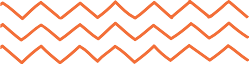 Avoiding debt/namaHow much do you know about debt?About this resourceThis resource supports student to learn about debt. View the Level 4 and 5 achievement objectives related to this learning experience here. 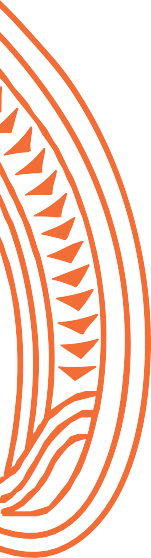 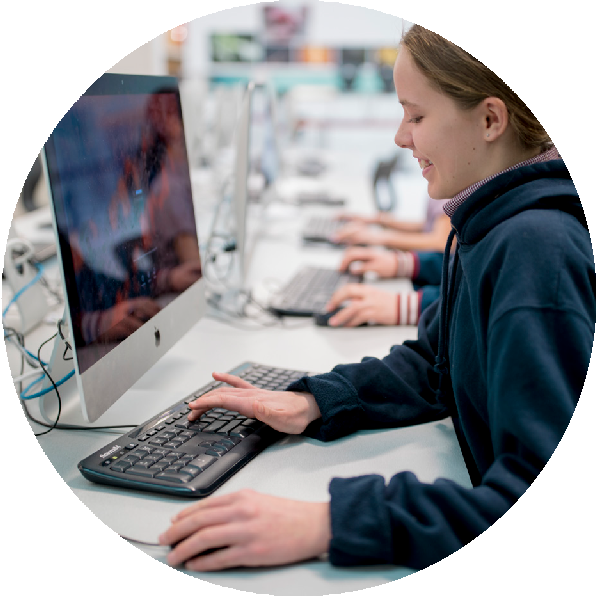 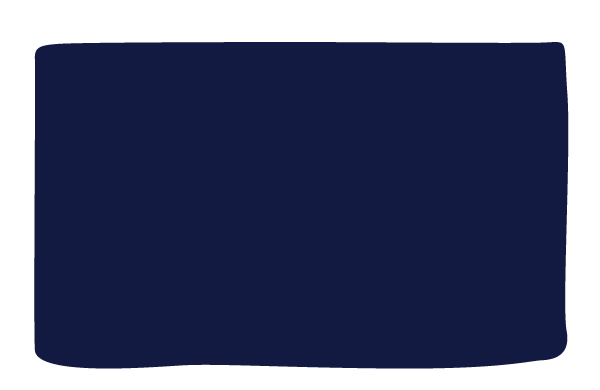 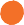 SOLO taxonomyThe learning experiences in this resource are aligned to SOLO Taxonomy to ensure cohesiveness, constructive alignment and cognitive stretch for all learners. This gives                    you choices throughout the learning process.Sorted themes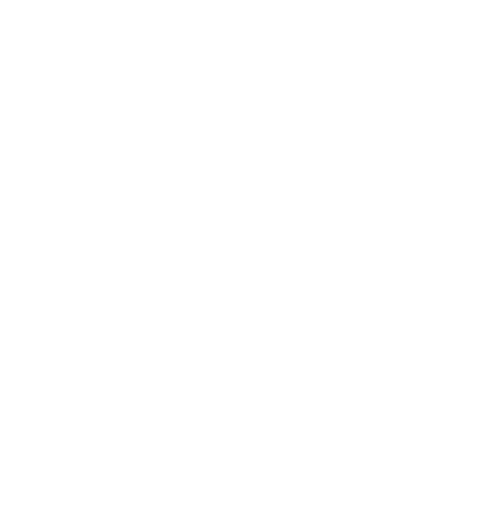 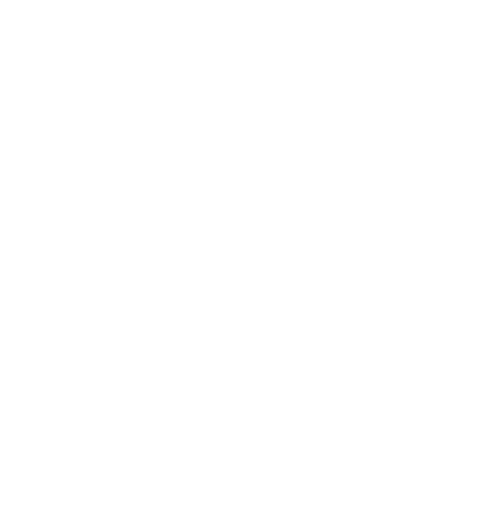 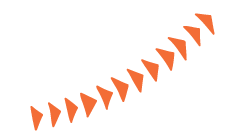    Learning experiences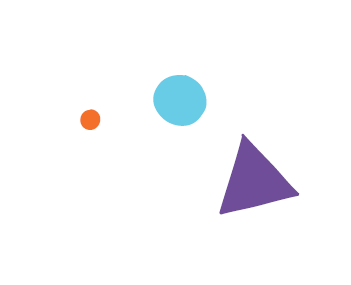             Need it/Know it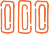           Think It/Link it 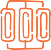           Extend it/Defend it 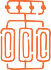 Make connections to what you aready know. This is the starting point for new learning.Link your ideas and make connections to build new knowledge and understandings. Learn about the perspective and insights of others.Extend your learning by applying it to new contexts. Find evidence, validate sources, summarise your thinking and present your findings to clarify.    Need it/Know it      Think it/Link it      Extend it/Defend it View and discuss the infographic on debt/nama. View and discuss the debt/nama Powerpoint.View the saving/te whakaputu PowerPoint.  Read Credit cards – credit card debt and management. Explain how credit cards work.  Read Get out of debt fast – How to reduce debt and use the tool provided to work out a plan to save some money/moni. Explain why knowing about debt before you borrow is important. Explain the difference between good and bad debt/nama. View these images for ideas. Explain the purpose of the Do-Not-Knock Campaign. View ways to buy and pay to explore how you can purchase goods and your rights and responsibilities as a consumer.  Explain what a personal loan is and what a personal loan involves. Create a resource teaching people how to manage credit cards. Create an infographic for teenagers on how to avoid incurring debt/nama. 